RESUME           RoshanVijay   Fating.                                                                                      Address  : At Post Sindi(Railway),                                                                                      Near Co-operative Bank, TahsilSelu,                                                                                      District-Wardha -442105, Maharashtra.                                                                                      Cell No.  : +917020625880.  Email ID :roshan.fating003@gmail.com Career Objective: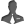 To achieve career driven goal of joining your company and to work hard with honesty to achieve technical excellence for welfare of company as well as myself.                                                                                                                              Educational qualification: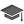 Technical Skills:ANSYS, CATIYA V5, Knowledge of SAP Software.Good knowledge of Gauges like Trimos, Profile projector, Surface finish tester CMM, XRF ,UTM etc.                                                  Knowledge of inspection of various critical parts Regular Involvements in Activities like KIZAN, 5-S, 7-QC TOOLS, POKA-YOKE. Highlights:Played a key role in Inspection of parts to conclude projects within time.Recognised for providing system operating process of fitment of parts in assembly line.Took several cost saving initiatives such as suggesting for deleting unnecessary child parts in main parts. Work Experience: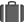 BAJAJ STEEL INDUSTRIES LIMITED  Nagpur as Executive  In Quality Control Department. Sept’18 ToEXCEL CONTROLINKAGE  PVT. LTD. Nagpur as  Engineer  In Quality Control Department.Aug’2016  To   Aug’ 18Projects Undertaken:Project on “GRUHINI-7” Multifunctional Catering Machine”      (7th & 8th SEM BE,)Project on “VACUUM OPERATED WATER PUMP”               (4th SEM BE).Project on “X-MOVER Multifunctional Transporting Vehicle”    (5th& 6th SEM DME)  Achivments & Awards:RTMNU “ FIRST ”Rank In Summer 2016 VIII Sem Exam(9.34GPA)Collage 1st Rank In Summer 2016 ExamAwarded As Mr. Innovator Of The Year 2014 Personal Profile: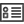  Name:			Mr.RoshanVijayrao Fating.Date Of Birth:		3nd Oct 1989.Father’s Name:		Mr. VijayraoPundalikrao Fating.Nationality:		            Indian.  Permanent Address: 	 At Post Sindi(Railway) Near Co-Operative Bank,Tahsil-Selu District-Wardha -442105, Maharashtra.Declaration:      I Hereby Declare That All The Information Furnished Above Is True To The Best Of My Knowledge And Belief.                                  Date:                                                                                                    Place:						                                             RoshanVijayrao Fating.Name of ExaminationCollege/ UniversityYear of PassingPercent ObtainedBachelor Of Engineering(MECH)B.D. College Of Engineering,Sevagram,Wardha.201684.50%Diploma In Engineering (MECH)Laxminarayan Agrwal Memorial Institute of Technology Dhamangaon(Railway)201376.54%H.S.CNew Arts, Commerce & Science College,Wardha-442001        (Nagpur Board).200748.33%S.S.CMunicipal Nehru Vidyalaya Sindi. (Nagpur Board)200564.53%